                               STANDISH PLANNING BOARD MEETING AGENDA         The Standish Planning Board will hold a business meeting on Monday, December 06,2021 at 6:00 PM in the Standish Municipal Building in Council ChambersOpen Meeting           a.        Call to order            b.       Opening Statement from Planning Board Chairman           c.        Declaration of a QuorumApproval of Meeting Minutes from November 01, 2021Approval of Finding of Fact:Woods Excavating, LLC, Middle Road, Map 24, Lot 9-Gravel Pit ApplicationGeoff Hight, 10 Rocky Shore Avenue, Map 48, Lot 28-Shoreland Zoning Application to demolish existing home and build a new single-family homeDamien Cummings-Richville Road, Map 13, Lot 81-Subdivision Application (2 lots)New Business:Standish BE Solar 1,  425 Bonny Eagle Road, Map 6, Lot 64 -amendment to an already approved solar projectStandish Fish and Game Club, Middle Road, Map 9, Lots 8 & 9-site plan application for a shooting rangeTo ensure your participation in this meeting, please inform us of any special requirements you have regarding a disability at 642-3466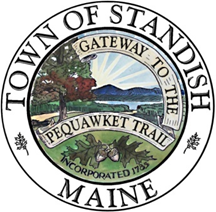 Planning DepartmentStandish Town Hall175 Northeast RdStandish, Maine 04084Scott HastingsTown Planner              shastings@standish.orgPhone: (207) 642-1041